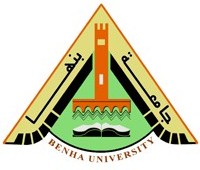 جامعة بنهــــــــــــــــــــــــــــــــا                                                                        كلية الزراعـــــــــــــــــــــــــــــةادارة الدراسات العليا والبحوثــــــــــــــــــــــــــــــ                                                                                                                     اجتمــــــــــــاع                                  لجنة الدراسات العليا عن يوم  الاربعاء    الموافق  12/3/2014                                                            ـــــــــــــــــــــــــــــــــــــانه في يوم االاربعاء   الموافق   12/3/2014  اجتمعت لجنة الدرسات العليا برئاســـــــــــــــــــــــــــــــــــــــــــــــــــــــــــــة الاستاذ الدكتور / محمود مغربى عراقى عامر  استاذ تربية الدواجن  ووكيل الكلية للدراسات العليا والبحوث بالكلية وبحضور كل من السادة:-ثم بدأ السيد الاستاذ الدكتور/محمود مغربى عراقى وكيل الكلية لشئون الدراسات العليا والبحوث الاجتماع " بسم الله الرحمن الرحيم " ورحب بالسادة اعضاء اللجنة وتمنى لسيادتهم دوام التوفيق ثم بدأ سيادته النظر فى جدول الاعمال المعروض وعلي ضوء ماعرض اتخذت القررات التالية :اولا : المصادقة على قررات اللجنة السابقة ــــــــــــــــــــــــــــــــــــــــــــــــــــــــــــــــــــــالقــــــــــــرار : ــ المصادقة                                                                               (2)ثانيا  :- فحص ومناقشة رسائل الماجستير     ـــــــــــــــــــــــــــــــــــــــــــــــــــــــــــــــــــــــــــــــــــ  وافقت اللجنة علي تشكيل لجنة فحص ومناقشة رسالة الماجستيرالخاصة بالطالب/  هانى صبحى رفاعى محمد عبده المسجل لدرجة الماجستير بقسم  الانتاج الحيوانى   بالكلية دورة   سبتمبر 2011 واللجنة مشكلة من السادة :- وافقت اللجنة علي تشكيل لجنة فحص ومناقشة رسالة الماجستيرالخاصة بالطالب/  محمد سعيد عبد الخالق المسجل لدرجة الماجستير بقسم  الساتين بالكلية دورة   سبتمبر 2011 واللجنة مشكلة من السادة :- وافقت اللجنة علي تشكيل لجنة فحص ومناقشة رسالة الماجستيرالخاصة بالطالب/  محمد سعيد حسن على نايل المسجل لدرجة الماجستير بقسم  علوم الأغذية بالكلية دورة   فبراير2008 واللجنة مشكلة من السادة :- ثالثا :- فحص ومناقشة رسائل الدكتوراة     ــــــــــــــــــــــــــــــــــــــــــــــــــــــــــــ وافقت اللجنة علي تشكيل لجنة فحص ومناقشة رسالة الدكتوراة الخاصة بالطالب/ صبرى أحمد سلامة الشاهد  المسجل لدرجة الدكتوراة بقسم / الاراضى  بالكلية دورة  سبتمبر 2005  واللجنة مشكلة من السادة :-                                                                      (3)ـ وافقت اللجنة علي تشكيل لجنة فحص ومناقشة رسالة الدكتوراة الخاصة بالطالب/ أسامة محروس عبد الحفيظ  المسجل لدرجة الدكتوراة بقسم / المحاصيل  بالكلية دورة  سبتمبر 2006  واللجنة مشكلة من السادة :- رابعا  :- منح درجات الماجستيرـــــــــــــــــــــــــــــــــــــــــــــــــــــــــــــــــ1– وافقت اللجنة علي تقرير لجنة فحص ومناقشة رسالة الماجستير  المقدمة من الطالب / إسلام محمد محمد الشرقاوى   المسجل لدرجة الماجستير بقسم  الإنتاج الحيوانى   بالكلية دورة  سبتمبر 2007 والتي توصي بمنحه درجة الماجستير  في العلوم الزراعية تخصص" تغذية دواجن " .2 – وافقت اللجنة علي تقرير لجنة فحص ومناقشة رسالة الماجستير  المقدمة من الطالب /  ابراهيم محمد ابراهيم طه المسجل لدرجة الماجستير بقسم  المحاصيل  بالكلية دورة   سبتمبر  2007 والتي توصي بمنحه درجة الماجستير  في العلوم الزراعية تخصص"     انتاج محاصيل ".3 – وافقت اللجنة علي تقرير لجنة فحص ومناقشة رسالة الماجستير  المقدمة من الطالب /مختار ابراهيم السيد حسين   المسجل لدرجة الماجستير بقسم  الهندسة الزراعية  بالكلية دورة   سبتمبر  2011   والتى توصي بمنحه درجة الماجستير  في العلوم الزراعية تخصص" هندسة زراعية"      4 – وافقت اللجنة علي تقرير لجنة فحص ومناقشة رسالة الماجستير  المقدمة من الطالبة / فاتن إمام السيد شحاته  المسجلة       لدرجة الماجستير بقسم  وقاية النبات   بالكلية دورة    سبتمبر2004 والتي توصي بمنحها درجة الماجستير  في العلوم الزراعية تخصص"   حيوان زراعى "خامسا:- منح درجات الدكتوراةـــــــــــــــــــــــــــــــــــــــــــ1 – وافقت اللجنة علي تقرير لجنة فحص ومناقشة رسالة الدكتوراة المقدمة من الطالب / عماد فوزى مصطفى  المسجل لدرجة الدكتوراة بقسم  الأراضى   بالكلية دورة    فبراير2011 والتي توصي بمنحه درجة دكتوراة الفلسفة  في العلوم الزراعية             تخصص"   أراضى "1 – وافقت اللجنة علي تقرير لجنة فحص ومناقشة رسالة الدكتوراة  المقدمة من الطالب / محمد خيرى السيد عبد الحافظ  المسجل لدرجة الدكتوراة بقسم  علوم الأغذية   بالكلية دورة    سبتمبر2009 والتي توصي بمنحه درجة دكتوراة الفلسفة في العلوم الزراعية             تخصص"   صناعات غذائية "سادسا :-  تشكيل لجنة امتحان تأهيلي:ــــــــــــــــــــــــــــــــــــــــــــــــــــــــــــــــــــــــــ وافقت اللجنة على  تشكيل لجنة الامتحان التاهيلي الخاص بالطالب  / شريف رمزى حبشى   المسجل لدرجة الدكتوراه بقسم النبات الزراعى  بالكلية دورة سبتمبر2007   واللجنة مشكلة من السادة:-                                                    (4)   ـ وافقت اللجنة على  تشكيل لجنة الامتحان التاهيلي الخاص بالطالبة  / هانم محمود عرفة سليمان   المسجلة لدرجة الدكتوراه بقسم وقاية النبات  بالكلية دورة سبتمبر2010   واللجنة مشكلة من السادة:-سابعا :- إعادة تشكيل لجنة امتحان تأهيليــــــــــــــــــــــــــــــــــــــــــــــــــــــــــــــــــــــــــ وافقت اللجنة علىإعادة  تشكيل لجنة الامتحان التاهيلي الخاص بالطالب  / مبروك سيد سيد حسن  المسجل لدرجة الدكتوراه بقسم النبات الزراعى  بالكلية دورة سبتمبر2007 وذلك للإنقضاء عامين على الإمتحان التأهيلى السابق دون مناقشة  واللجنة مشكلة من السادة:-ـ وافقت اللجنة علىإعادة  تشكيل لجنة الامتحان التاهيلي الخاص بالطالب  / تامرعبد العظيم لطفى أحمد  المسجل لدرجة الدكتوراه بقسم النبات الزراعى  بالكلية دورة سبتمبر2006 وذلك للإنقضاء عامين على الإمتحان التأهيلى السابق دون مناقشة  واللجنة مشكلة من السادة:- ثامنا:- اعتماد نتيجة الامتحان التأهيلى للطلاب المسجلين لدرجة الدكتوراه ـــــــــــــــــــــــــــــــــــــــــــــــــــــــــــــــــــــــــــــــــــــــــــــــــــــــــــــــــــــ وافقت اللجنة على نتيجة الامتحان التأهيلى  للطلاب  المسجلين لدرجة الدكتوراه الاتى اسماؤهم بعد : ــ                                                 (5)تاسعا : - تعديل لجنة اشرافـــــــــــــــــــــــــــــــــــــــــــــــــــــــــــــــــــ	ــ وافقت اللجنة علي تعديل لجنة الاشراف الخاصة بالطالب/ حمادة سعيد شعبان  المسجل لدرجة الماجستير بقســم النبات الزراعى  بالكلية دورة فبراير2009   برفع ا. د/  جهاد محمد دسوقى الهباء استاذ أمراض النبات بالكلية  وذلك لإتاحة الفرصةلغيره لمساعدة الطالب فى إنجاز الجزء العملى الخاص برسالته:      لتصبح اللجنة كالاتى : ـ ــ وافقت اللجنة علي تعديل لجنة الاشراف الخاصة بالطالب/ حامد إمام عبد الجواد  المسجل لدرجة الماجستير بقســم البساتين  بالكلية دورة سبتمبر2013   بإضافة ا. د/  محمد محمود على استاذ بمعهد بحوث البساتين  وذلك للإستفادة من خبراته العلمية:      لتصبح اللجنة كالاتى : ـ ــ وافقت اللجنة علي تعديل لجنة الاشراف الخاصة بالطالب/ أسامة محمد عبد السميع  المسجل لدرجة الماجستير بقســم البساتين  بالكلية دورة سبتمبر2013   بإضافة ا. د/  شريف سعيد صالح الباحث بمعهد بحوث البساتين  وذلك للإستفادة من خبراته العلمية:      لتصبح اللجنة كالاتى : ـ عاشرا : تعديل موضـــــــــــــــــوع ـــــــــــــــــــــــــــــــــــــــــــــــــــــــــــ - وافقت اللجنة علي تعديل موضوع رسالة الطالبة /  دينا أحمد بدير   المسجلة لدرجة الماجستير  بقسم البساتين   بالكلية دورة  سبتمبر 2012 ليصبح الموضوع كالتالي :- "دراسات فسيولوجية على أقلمة وسلوك النمو لنباتات نخيل البلح الناتجة من زراعة الأنسجة "على أن يكون " التغييرغير جوهرى"                                              ــ - وافقت اللجنة علي تعديل موضوع رسالة الطالبة /  أمل عاطف عبد الحكيم  المسجلة لدرجة الماجستير  بقسم البساتين   بالكلية دورة  سبتمبر 2012 ليصبح الموضوع كالتالي :- "تأثير بعض المعاملات البستانية والتسميد المعدنى و الحيوى على النمو و المحتوى الكيميائى لنبات الريحان الحلو صنفGenovese                 "على أن يكون " التغييرغير جوهرى"                                                                                                (6)حادى عشر : ـ  مد فترة التسجيل ــــــــــــــــــــــــــــــــــــــــوافقت اللجنة علي مد فترة التسجيل للطلاب الاتي اسماؤهم بعد :-ثانى عشر: - إلغاء القيدــــــــــــــــــــــــــــــــــــــــــــ وافقت اللجنة على الغاء قيد  الطالبة/  أمانى محمد همام  المسجلة بقسم الأراضى بالكلية لدرجة الدكتوراه  دورة سبتمبر 2004  وذلك لعدم  إنتظامها فى الدراسة وتم إنذارها ثلاث مرات.ــ وافقت اللجنة على الغاء قيد  الطالبة/  أمينة خليفة عبد القادر  المسجلة بقسم الكيمياء الحيوية بالكلية لدرجة الماجستير  دورة سبتمبر 2008  وذلك لعدم  إنتظامها فى الدراسة وتم إنذارها ثلاث مرات. ــ وافقت اللجنة على الغاء قيد  الطالبة/  هبة نبيل عبد الودود  المسجلة بقسم الهندسة الزراعية بالكلية لدرجة الماجستير  دورة سبتمبر 2012  وذلك لعدم  إنتظامها فى الدراسة وتم إنذارها ثلاث مرات.ثالث عشر:الإعفاء من دراسة بعض المقرراتـــــــــــــــــــــــــــــــــــــــــــــــــــــــــــــــــــــــــــــــــ- وافقت اللجنة على إعفاءالطالب/سامر محمود أمين المسجل لدرجة الدكتوراة بقسم البساتين بالكليةدورة فبراير2013 من المقررات الآتية:1-الزراعة العضوية والحيوية فى محاصيل الخضر.2-تكنولوجيا إعداد وتخزين وتصدير ثمار الفاكهة.3-فسيولوجيا البذور.4-السموم الميكروبية فى الأغذية والأعلاف.وذلك لأنه سبق للطالب دراستها بجامعة القاهرة وذلك طبقا لنص المادة (20) بند 11 .        وانتهي الاجتماع في تمام الساعة الثانية عشرة ظهرا .وكيل الكلية للدراسات العليا                                                                      ( ا.د/ محمود مغربى عراقى عامر )1ا.د/عبـــــده مهــدي محـــمد مهـــدياستاذ امراض النبات ورئيس قسم النبات الزراعي بالكليـــــــــــة 2ا.د/ ابو النصر هاشم عبد الحميـــــد  استـــــــــــاذ الاراضـــــــى ورئيــــس قســـــم الاراضــــــى بالكلية3ا.د/ بهجت محمود هليـــــــــــــــلاستــــــــــــاذ الفاكهة  ورئــيــــس قســـــــــم البساتيــــن بالكليـــة4ا.د/ جابر يحيى همــــــــــــــــــــــــاماستــــــــاذ المحاصيــــــــــــل ورئيس قسم المحاصيل بالكليـــــــة5ا.د/ عزت فرج الخيــــــــــــــــــــــاط  استـاذ الحشـــرات الاقتصاديــة ورئيس قسم وقاية النبات بالكلية6ا.د/ سعيــــــد عبـــــاس محمـد رشاداستـاذ الارشاد الزراعــي ورئيس قسم الاقتصاد الزراعي بالكليــة7ا.د/ عبــــــد الكريم ابراهيم الســـــيد استاذ  فسيولوجى الحيوان ورئيس قسم الانتاج الحيواني بالكليــة8ا.د/ مخلــــــوف محمـــــــــد بخـــيتاستاذ الورثة ورئيس قسم الوراثـــــــــــــة بالكليـــــــــــــــــــــــــة9ا.د/ عـــــادل حامـــــــد بهنســـــاوياستـاذ الهندسة الزراعية ورئيس قسم الهندسة الزراعية بالكليـــة10ا.د/ صلاح عباس حسن  عـــــــــلام استـــــــــــــــــاذ المحاصيـــــــــــل بالكليـــــــــــــــــــــــــــــــــــــة11ا.د/ فرحات فودة على فودةاستاذ الكيمياء   ورئيس قسم الكيمياء الحيوية الزراعية بالكلية11ا.د/ فتحى ابو النصر ابو سديرة استــــــــــــــاذ الخضـــــر بالكليــــــــــــــــــــــــــــــــــــــــــــــــــــة12ا.د/ احمد عبد الوهاب عبد الجواد استاذ متفرغ  المبيدات  بالكليــــــــــــــــــــــــــــــــــــــــــــــــــة 13السيدة / سنـــــاء عبد الحكيم منسيمـــــــــدير ادارة الدراســـــــــــــات العليـــــــــــــــــــــــــــــــــــــــا 14السيدة / منــــــــال محمد عبد العظيماخصائــــــــــــــــــــــــــى  بادارة الدراســــــــــــــــــات العلـــــــــيا 15السيدة/عزة احمد عبد الغيي عبـيـــدومديـــــــــــــــــــــــــر ادارة شئــــــــــــــون العامليــــــــــــــــــــــن16السيدة/غادة مسعد الطوخـــــــــــــىسكرتاريـــــــــــــــة  عميــــــــــــــــــــــــــــــــــــد الكليـــــــــــــــةاسماء لجنة المناقشةالوظيفـــــــــــــــــــــــــــــــــــــــــــــــــــــــــــــــــــــــــــــــــــةا.د/ أحمد أبو السعود رضوان استاذ فسيولوجى الدواجن بالكلية ( مشرفا ورئيسا )ا.د/ عبد الحميد محمد عبد الحميد استاذ تغذية الحيوان كلية الزراعة /جامعة المنصورة ا.د/ عبد الكريم إبراهيم محمد السيد استاذ فسيولوجيا الحيوان ورئيس القسم بالكلية ( مشرفا )ا.د/ أشرف محمد عبد السميع جودة استاذ تغذية الأسماك-المعهد القومى لعلوم البحار والمصايدا.د/مجدى عبد الحميد عبد الرحمن سلطاناستاذ تغذية الأسماك (مشرفا)اسماء لجنة المناقشةالوظيفـــــــــــــــــــــــــــــــــــــــــــــــــــــــــــــــــــــــــــــــــــةا.د/ نادية سعد عبد الرزاق شفشق استاذ متفرغ الخضر بالكلية(رئيسا )ا.د/ هالة عبد الغفار السيد استاذ متفرغ الخضر جامعة المنصورة ا.د/ فتحى أبو النصر أبو سديرة استاذ متفرغ الخضر بالكلية ( مشرفا )ا.د/ أحمد أبو اليزيد عبد الحافظ استاذ الخضر بكلية الزراعة –جامعة عين شمس ( مشرفا )د/مهران مختار محمد عشرىاستاذ مساعد الخضر (مشرفا)اسماء لجنة المناقشةالوظيفـــــــــــــــــــــــــــــــــــــــــــــــــــــــــــــــــــــــــــــــــــةا.د/ سامى محمد أبو المعاطى استاذ الصناعات الغذائية-كلية الزراعة/ جامعة الزقازيق  (رئيسا)                  ا.د/ همام الطوخى محمد بهلول استاذ ورئيس قسم علوم الأغذية (مشرفا) ا.د/ أحمد إبراهيم الدسوقى عبد الحميد استاذ الصناعات الغذائية بالكلية ( مشرفا )ا.د/ أشرف مهدى عبد الحميد شروبة استاذ مساعد الصناعات الغذائية بالكلية  اسماء لجنة المناقشةالوظيفـــــــــــــــــــــــــــــــــــــــــــــــــــــــــــــــــــــــــــــــــــةا.د/ على احمد عبد السلام استاذ متفرغ الاراضى بالكلية (مشرفا ورئيسا)ا.د/ صلاح محمود دحدوح استاذ ورئيس قسم الأراضى-كلية الزراعة /جامعة الزقازيقا.د/ أبو النصر هاشم عبد الحميداستاذ ورئيس قسم الأراضى بالكلية ا.د/ طه عبد الخالق مغربى استاذ بمعهد بحوث الأراضى والمياه ( مشرفا )د/ إيهاب محمد فريد استاذ مساعد الأراضى بالكلية ( مشرفا )اسماء لجنة المناقشةالوظيفـــــــــــــــــــــــــــــــــــــــــــــــــــــــــــــــــــــــــــــــــــةا.د/ الغريب عبد الله الغريب استاذ المحاصيل-كلية الزراعة /جامعة الأزهرا.د/ جابرعبد اللطيف سارى استاذ المحاصيل بالكلية (رئيسا)ا.د/ أحمد رشدى محمد احمداستاذ المحاصيل بالكلية (مشرفا)ا.د/ فاضل طلبه زينهم استاذ المحاصيل بالكلية (مشرفا)ا.د/ الحسينى توفيق كشك استاذ المحاصيل بمعهد بحوث الصحراء( مشرفا )ماسماء لجنة المناقشةالوظيفـــــــــــــــــــــــــــــــــــــــــــــــــــــــــــــــــــــــــــــــــــة1ا.د/ فوزى فائق شلبى استاذ متفرغ  الحشرات الإقتصادية بالكلية  2ا.د/ محمد إبراهيم عليان استاذ أمراض النبات-معهد الكفاية الإنتاجية3ا.د/ عبده مهدى محمد مهدى استاذ أمراض النبات ورئيس القسم بالكلية 4ا.د/أنور عثمان جمعهاستاذ الزينة بالكلية5ا.د/محمد هارون عبد المجيدأستاذ أمراض النبات بالكلية (مشرفا)6ا.د/رؤوف نجيب فوزىأستاذ أمراض النبات بالكلية (مشرفا)7ا.د/ممدوح محمد عبد الفتاح خليفةأستاذ أمراض النبات -معهد بحوث أمراض النباتات بالجيزةماسماء لجنة المناقشةالوظيفـــــــــــــــــــــــــــــــــــــــــــــــــــــــــــــــــــــــــــــــــــة1ا.د/ على محمد شمس الدين استاذ المبيدات ورئيس جامعة بنها (مشرفا)  2ا.د/ عطا على شلبى استاذ المبيدات-كلية الزراعة /جامعة الزقازيق3ا.د/ عزت فرج الخياط استاذ الحشرات الإقتصادية ورئيس قسم وقاية النبات بالكلية 4ا.د/إبراهيم محمد عبد العليماستاذ الكيمياء الحيوية بالكلية5ا.د/لطفى عبد الفتاح بدرأستاذ الخضر بالكلية6ا.د/هند عبد اللاه محمودباحث أول-المعمل المركزى للمبيدات-مركز البحوث الزراعية7ا.د/محمد محمد محمود عزبأستاذ مساعد المبيدات بالكليةماسماء لجنة المناقشةالوظيفـــــــــــــــــــــــــــــــــــــــــــــــــــــــــــــــــــــــــــــــــــة1ا.د/ عبده مهدى محمد مهدى استاذ أمراض النبات ورئيس القسم بالكلية 2ا.د/ محمد إبراهيم عليان استاذ الإنتاج النباتى المتفرغ-كلية التكنولوجيا والتنمية/جامعة الزقازيق3ا.د/ جهاد محمد دسوقى أستاذ أمراض النبات بالكلية 4ا.د/ فوزى فائق شلبى استاذ متفرغ  الحشرات الإقتصادية بالكلية  5ا.د/أحمد أحمد رزق السيدأستاذ الفاكهة بالكلية6ا.د/ممدوح محمد عبد الفتاح خليفةرئيس بحوث أمراض النبات –مركز البحوث الزراعية7ا.د/فاتن محمود عبد اللطيفأستاذ مساعد أمراض النبات بالكليةماسماء لجنة المناقشةالوظيفـــــــــــــــــــــــــــــــــــــــــــــــــــــــــــــــــــــــــــــــــــة1ا.د/ على احمد عبد السلام استاذ متفرغ الاراضى بالكلية 2ا.د/ على محمد على كريم استاذ أمراض النبات-كلية التكنولوجيا والتنمية/جامعة الزقازيق3ا.د/ عبده مهدى محمد مهدى استاذ أمراض النبات ورئيس القسم بالكلية (مشرفا)4ا.د/لطفى عبد الفتاح بدرأستاذ الخضر بالكلية5ا.د/رؤوف نجيب فوزىأستاذ أمراض النبات بالكلية (مشرفا)6ا.د/فتحى جاد محمد عبد الجوادأستاذ أمراض النبات بالكلية7ا.د/ممدوح محمد عبد الفتاح خليفةرئيس بحوث أمراض النبات –مركز البحوث الزراعيةالاســـــــــــــــــــــــــــــــــــــــــــمالدرجـــــــــــــــــــــةالقسم المسجل به أحمد محمد محمد الشعراوىالدكتــــــــــــــــــــوراهالمحاصيلم أسماء المشرفيـــــــــــــــــــــــن      الوظيفــــــــــــــــــــــــــــــــــــــــة1ا.د/ نوال عبد المنعم عيسى أستاذ أمراض النبات بالكلية 2ا.د/فتحى جاد محمد عبد الجوادأستاذ أمراض النبات بالكلية3د/سيد إسماعيل إمبابىباحث أول بالمركز القومى للبحوثم أسماء المشرفيـــــــــــــــــــــــن      الوظيفــــــــــــــــــــــــــــــــــــــــة1ا.د/ أحمد  احمد رزق  أستاذ الفاكهة بالكلية 2ا.د/فؤاد محمد عبد اللطيفأستاذ متفرغ الفاكهة بالكلية3د/شريف فتحى عيد السيدمدرس الفاكهة بالكلية4ا.د/محمد محمود علىاستاذ بمعهد بحوث البساتين بالجيزةم أسماء المشرفيـــــــــــــــــــــــن      الوظيفــــــــــــــــــــــــــــــــــــــــة1ا.د/ أحمد رزق رزق  أستاذ الفاكهة بالكلية 2ا.د/فؤاد محمد عبد اللطيفأستاذ متفرغ الفاكهة بالكلية3د/شريف فتحى عيد السيدمدرس الفاكهة بالكلية4ا.د/شريف سعيد صالح أحمدباحث بمعهد بحوث البساتين بالجيزةاسم الطالبالدرجةالمسجل لهاالقسمتاريخ التسجيلفترة مد التسجيلمحمد سعيد على حسن  الماجستير علوم الأغذيةفبراير 2008مد عام ثان من فبراير 2014 حتى فبراير 2014 تامرعبد العظيم لطفى أحمدالدكتوراةالنبات الزراعىفبراير2006مد عام رابع من فبراير 2014 حتى فبراير 2015